Информация о мероприятиях, проведенных в ГБУСО ВО «Ковровский комплексный центр социального обслуживания населения» в  рамках Международного дня инвалидов	.Поздравление инвалидов, находящихся на социальном обслуживании в отделениях обслуживания на дому с  вручением  подарка – 30 человек;С 15 октября по 15 ноября  в рамках проведения месячника белой  трости в учреждении проходила  выставка работ слабовидящих граждан «С миром наравне», на которой были представлены работы взрослых и детей Ковровской местной организации Всероссийского общества слепых. 19 ноября 2015 года  состоялись традиционные соревнования по настольным играм «Русские шашки» среди людей с ограниченными возможностями. В шашечном турнире приняли участие  8 человек.23 ноября 2015 года в отделении дневного пребывания состоялось мероприятие для детей-инвалидов в рамках декады инвалидов. Для детей была подготовлена праздничная программа «Путешествие в мир сказки». Конкурсы перемежались концертными номерами. Дети получили подарки от Центра - мягкие игрушки, книги и набор для творчества. И, конечно же, был организован сладкий стол для маленьких гостей и их мам.26 ноября 2015 года состоялись  соревнования по настольному теннису среди людей с ограниченными возможностями, клиентов социально-реабилитационного отделения. В соревнованиях приняли  участие 7 человек.9 декабря 2015 года состоялось мероприятие для получателей социальных услуг социально-реабилитационного отделения, посвященное Международному дню инвалидов. Подготовлена увлекательная программа с показом фильма о самых незабываемых моментах  из жизни коллектива и различными конкурсами. Вручены  почетные грамоты и благодарственные письма за активную творческую деятельность,  и исполнительское мастерство, а так же за помощь центру. Завершилось мероприятие чаепитием и дискотекой.  Проведена работа со спонсорами по оказанию благотворительной помощи:организация бесплатного посещения бани – 60 человекуслуги парикмахерских – 32 человекаорганизация чаепития для проведения мероприятия –  торты, печение, фрукты.Оказана адресная социальная помощь (вещевая) инвалидам  –  32 чел. Оказана разовая социальная помощь (средства гигиены и ухода)  инвалидам  – 3 чел. Оформлен стенд,  посвященный  Международному дню инвалидов. Размещена информация о проблемах людей с ограниченными возможностями и о способах преодоления трудной жизненной ситуации связанной с инвалидностью. Подготовлена  информация на сайт учреждения, ДСЗН о проведенных мероприятиях. Выпущена газета, посвященная Дню инвалида в которой размещены очерки об интересных клиентах  нашего центра. Организована выставка творческих работ получателей социальных услуг (инвалидов) отделений центра, в которой приняли участие более 25 человек. Проведены социальные рейсы:13.11.2015г. п.Мелехово Ковровского района. В рамках социального рейса посетили трех инвалидов и оказали им натуральную помощь  в  виде продуктовых наборов, а также поздравили с 75-ти летием инвалида 2 группы Маланину П.И.  В ходе социального рейса были оказаны услуги парикмахера. Семеро детей из малообеспеченных семей воспользовались данной услугой.20.11.2015г. с.Санниково - д.Карики - д.Душкино Ковровского района. В ходе социального рейса даны консультации по социальному обслуживанию на дому, о предоставляемых услугах. На дому сотрудники центра посетили граждан пожилого возраста и инвалидов (5 человек). Оказана натуральная помощь  в виде продуктовых наборов - 5 шт., одежды (кофта – 4 шт., шапка – 2 шт., ветровка – 1 шт.)27.11.2015г. – д.Погост-с.Любцы Ковровского района, посетили на дому 2-х граждан пожилого возраста и инвалидов. В ходе социального рейса даны консультации по социальному обслуживанию на дому, о предоставляемых центром услугах. Оказана натуральная помощь в виде продуктовых наборов - 1 шт., обувь (тапки) – 1 шт. Предоставлены услуги парикмахера – 2 чел.01.12.2015г. – в д. Аксиниха, д. Отруб, п. Восход Ковровского района, на дому посетили 6 инвалидов, которым даны консультации по социальному обслуживанию на дому, рассказано о предоставляемых центром услугах. В ходе социального рейса гражданам с ограниченными возможностями выданы продуктовые наборы в количестве 4 шт., предоставлены услуги парикмахера – 1 чел. Проведены информационные встречи с населением Ковровского района:13.11.2015г. п.Мелехово20.11.2015г. с.Санниково26.11.2015г. д.Крестниково27.11.2015 д.Погост01.12.2015г. д.АксенихаВ информационных встречах принимали участие работники ГБУСО ВО «Ковровский комплексный центр социального обслуживания населения», других организаций.  Участникам встречи рассказали об услугах центра и новых социальных технологиях, а также ответила на все интересующие вопросы. На информационных встречах присутствовало 62 человека.Фотоприложение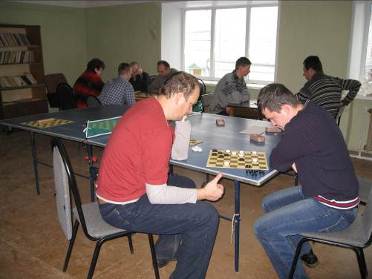 Соревнования по настольным играм «Русские шашки» среди людей с ограниченными возможностями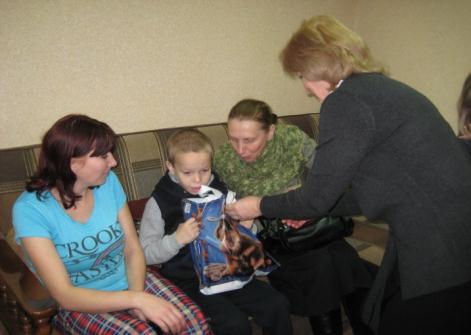 Мероприятие для детей-инвалидов «Путешествие в мир сказки»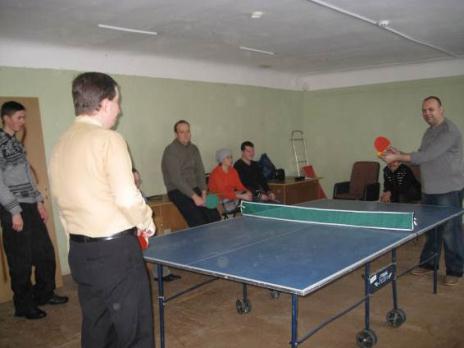 Соревнования по настольному теннису среди людей с ограниченными возможностями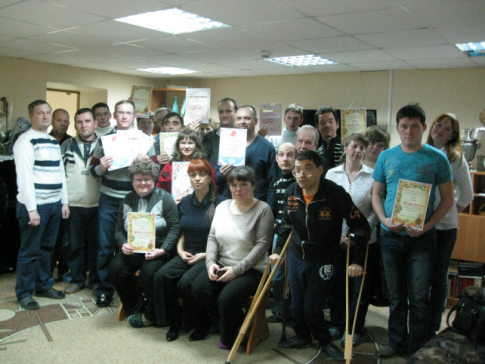 Мероприятие в рамках декады инвалидов для клиентов социально-реабилитационного отделения.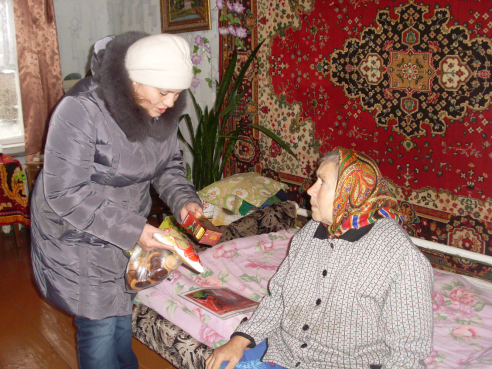 Социальные рейсы по Ковровскому району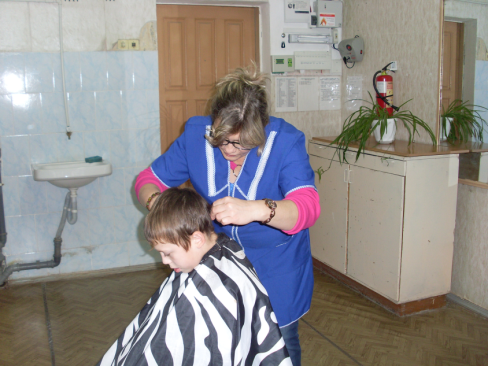 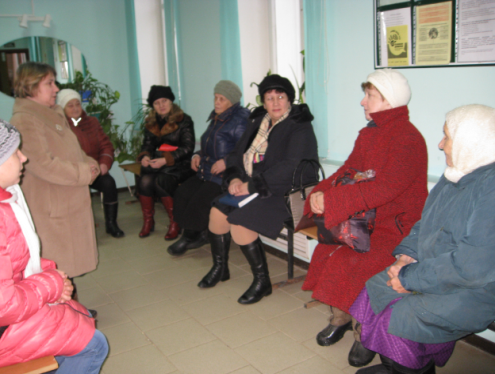 Информационная встреча в с. Санниково Ковровского района